„Kim będę gdy dorosnę?”- swobodne wypowiedzi  połączone z burzą mózgów BursztynkówCzy podoba Ci się dzieciństwo?- Tak, bo można się uczyć.- Staś- Tak, dlatego, ze nie musimy chodzić do pracy.- Martyna- Tak, bo rodzice się ze mną bawią i się mną zajmują.- Misia- Spędzamy wspólny czas z rodzicami np. w czasie ferii, wakacji.- Carmen- Możemy chodzić do żłobka, przedszkola i szkoły- Martyna- Bardzo mi się podoba dzieciństwo, bo mogę bawić się z siostrą- Paula- Dzieci mają też dużo koleżanek i kolegów w przedszkolu. Super jest być dzieckiem- DamianCzy chciałbyś/chciałabyś być już dorosłym?- Wolę być dzieckiem, bo jest się szczęśliwszym nie ma tyle spraw – Misia- Nie, bo będę musiał pracować- Staś.- Ja chciałbym mieć już 20 lat, bo można iść na studia.- Damian- Tak, chcę już być dorosły i mieć prawo jazdy. – Tymek.- Gdy będę dorosła sama będę mogła wychodzić na lody z koleżankami-  Martyna-………. i można kupować sobie co się tylko chce.- Carmen.- Jak będę dorosły, będę sam mieszkał – Staś.- Rodzice to nie mają czasu na zabawę, więc lepiej jest być dzieckiem.- WiktoriaKim zostaniesz kiedy będziesz dorosły/a?- Gdy dorosnę będę dentystką, bo można leczyć ludzi.- Martyna- Będę miała swojego własnego konia i zostanę „dżokejką”.- Carmen- Ja zostanę policjantką i będę broniła ludzi.- Wiktoria- Chciałbym być drugim Lewandowskim i strzelać tyle goli co on.- Damian- Zostanę kosmetyczką jak moja mama.- Helena- A ja zostanę strażakiem i będę gasic pożary- Agatka. 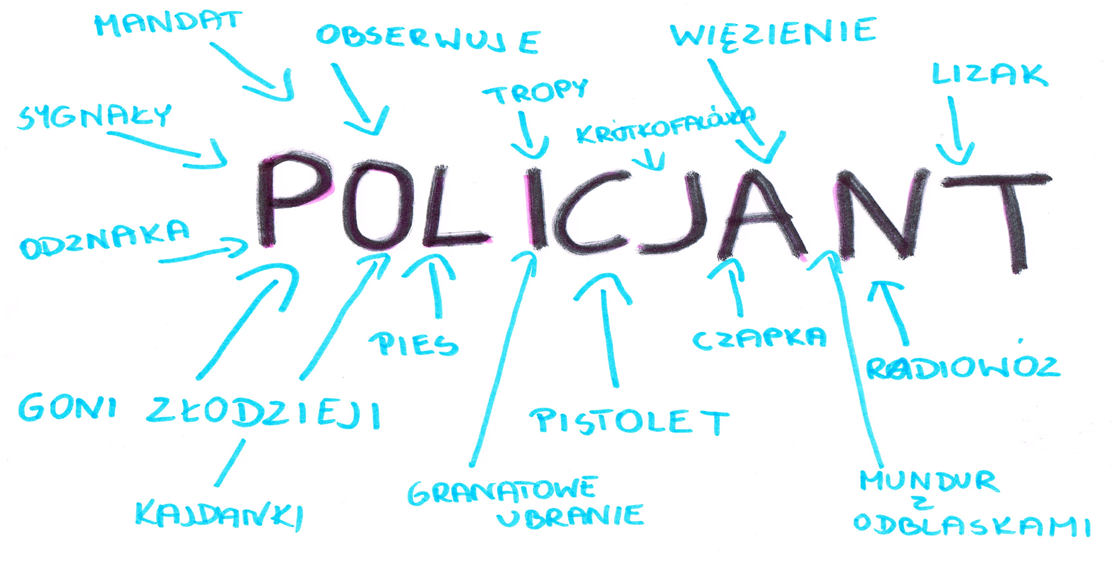 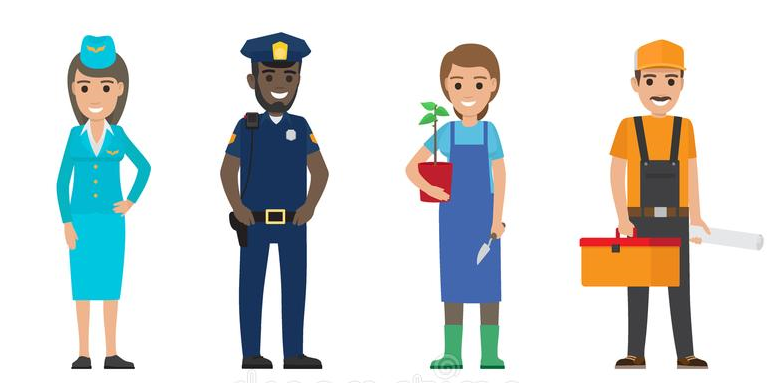 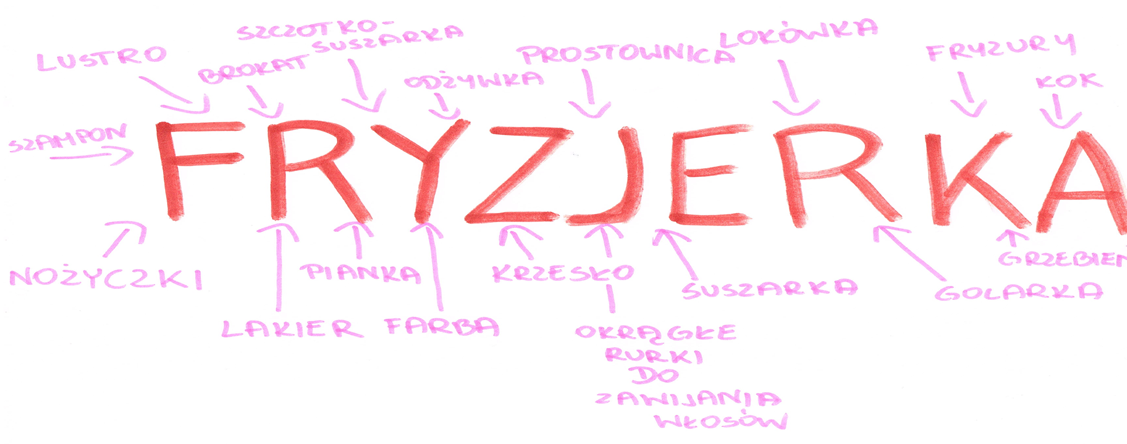 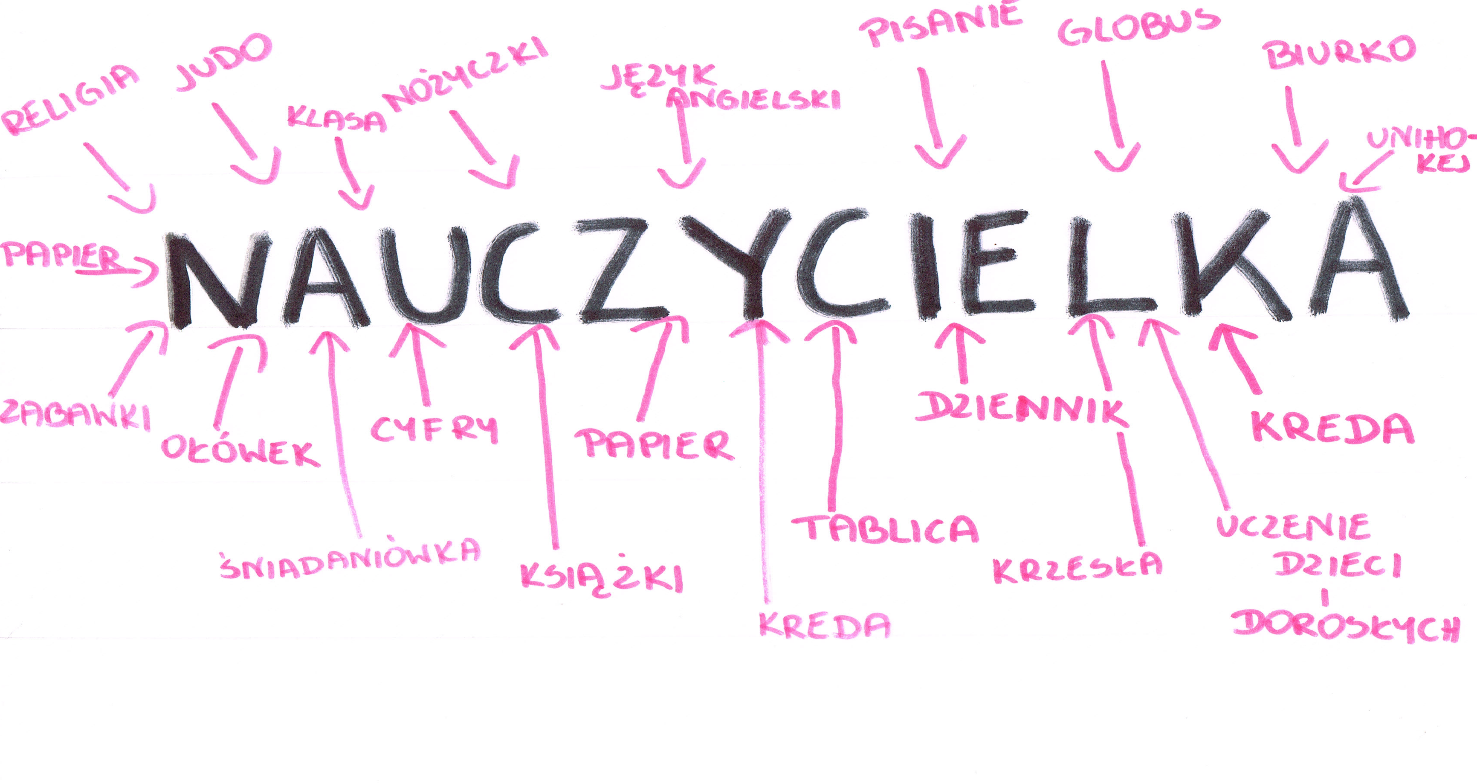 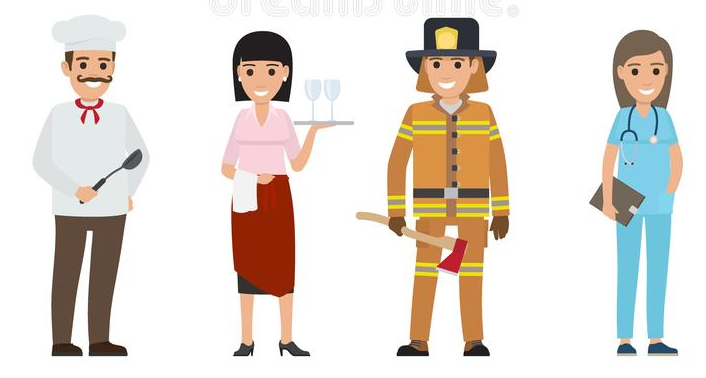 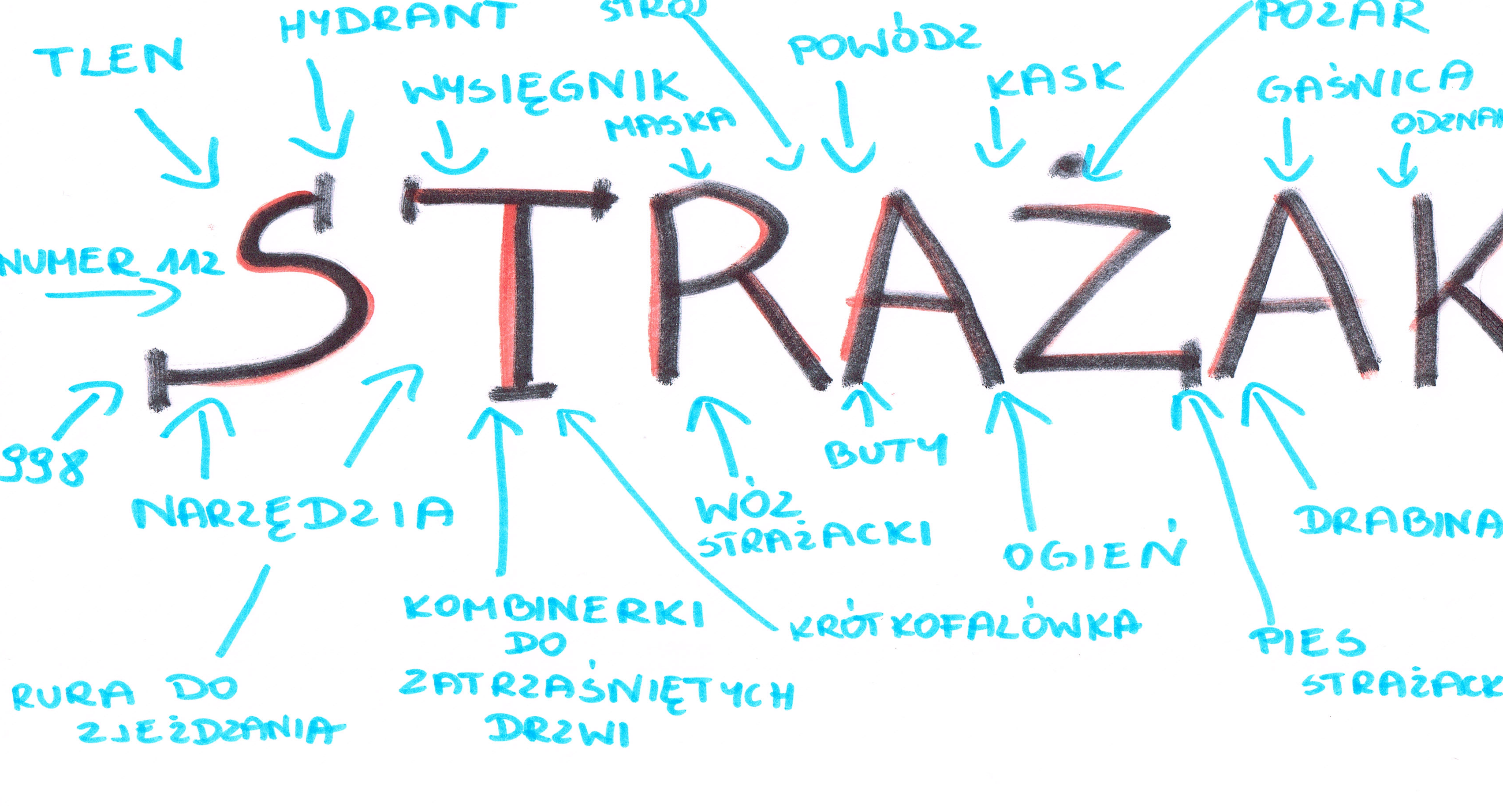 